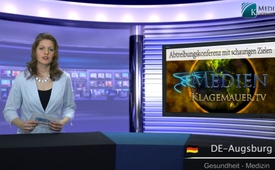 Abtreibungskonferenz mit schaurigen Zielen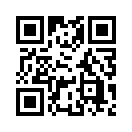 Bereits seit 15 Jahren findet
sich die internationale Abtreibungslobby
alle ein bis
zwei Jahre zu einer Abtreibungskonferenz
für Vertreter ...Bereits seit 15 Jahren findet
sich die internationale Abtreibungslobby
alle ein bis
zwei Jahre zu einer Abtreibungskonferenz
für Vertreter
aller möglichen Berufe ein, die
mit Abtreibung zu tun haben.
So trafen sich auch dieses Jahr,
im Oktober 2012, 460 Personen
aus 45 Ländern in Edinburgh,
Schottland. Der Organisator
der Konferenz: Die
„Internationale Vereinigung
von Fachkräften zu Schwangerschaftsabbruch
und Kontrazeption“
(FIAPAC). Diese verfolgt
das Ziel, das Recht auf Abtreibung
für alle Frauen durchzusetzen
und den Zugang zu allen
Abtreibungsmethoden in allen
Ländern zu ermöglichen.
Nur wer sich noch nie damit
auseinandergesetzt hat, wie
viele verschiedene Abtreibungsmethoden
es gibt, kann
angesichts solcher Zielformulierungen
kalt bleiben. Dem Leser
werden genauere Ausführungen
an dieser Stelle erspart.
So viel steht aber fest: Wer
gegen Verstümmelung, Folter
und Mord ist, muss ZWINGEND
auch gegen Abtreibung
sein!von juh.Quellen:mammainfo, Nr. 26, Nov./Dez. 2012, S. 4Das könnte Sie auch interessieren:#Abtreibung - www.kla.tv/AbtreibungKla.TV – Die anderen Nachrichten ... frei – unabhängig – unzensiert ...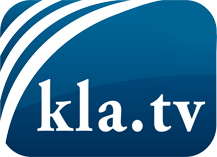 was die Medien nicht verschweigen sollten ...wenig Gehörtes vom Volk, für das Volk ...tägliche News ab 19:45 Uhr auf www.kla.tvDranbleiben lohnt sich!Kostenloses Abonnement mit wöchentlichen News per E-Mail erhalten Sie unter: www.kla.tv/aboSicherheitshinweis:Gegenstimmen werden leider immer weiter zensiert und unterdrückt. Solange wir nicht gemäß den Interessen und Ideologien der Systempresse berichten, müssen wir jederzeit damit rechnen, dass Vorwände gesucht werden, um Kla.TV zu sperren oder zu schaden.Vernetzen Sie sich darum heute noch internetunabhängig!
Klicken Sie hier: www.kla.tv/vernetzungLizenz:    Creative Commons-Lizenz mit Namensnennung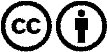 Verbreitung und Wiederaufbereitung ist mit Namensnennung erwünscht! Das Material darf jedoch nicht aus dem Kontext gerissen präsentiert werden. Mit öffentlichen Geldern (GEZ, Serafe, GIS, ...) finanzierte Institutionen ist die Verwendung ohne Rückfrage untersagt. Verstöße können strafrechtlich verfolgt werden.